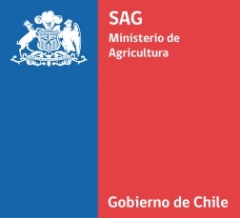 DIVISIÓN SEMILLASSUB DEPARTAMENTO DE CERTIFICACIÓN DE SEMILLASANTECEDENTES DE LA VARIEDAD TRIGO CANDEAL  (Triticum turgidum var. durum L)                                                            VARIEDADCaracterísticas AgronómicasCaracterísticas del granoCondición especial (Especifique si la variedad presenta una condición o cualidad especial).Uso (Especifique la recomendación de uso)Época de siembra:Época de siembra:Época de siembra:Dosis de semilla (kg):Dosis de semilla (kg):Dosis de semilla (kg):Zona de adaptación:Zona de adaptación:Zona de adaptación:Fertilización recomendada (N, P, K kg/ha):Fertilización recomendada (N, P, K kg/ha):Fertilización recomendada (N, P, K kg/ha):Resistencia a enfermedades (resistente (R), moderadamente resistente (MR), moderadamente susceptible (MS), susceptible (S)).Nombre enfermedadGrado de resistencia/ gravedad del dañoResistencia a enfermedades (resistente (R), moderadamente resistente (MR), moderadamente susceptible (MS), susceptible (S)).Puccinia striiformis West. f. so tritici Erikss.Resistencia a enfermedades (resistente (R), moderadamente resistente (MR), moderadamente susceptible (MS), susceptible (S)).Puccinia triticina  f. sp tritici Erikss. Y Henn.Resistencia a enfermedades (resistente (R), moderadamente resistente (MR), moderadamente susceptible (MS), susceptible (S)).Puccinia graminis tritici Pers.Se debe indicar la gravedad del daño, usando escala del 1 al 9 ( Saari – Prescott)Blumeria graminis D.C. f. sp. triticiMycosphaerella graminícola (fuckel) Sand.,Mallaje (mm):Peso de mil semillas sobre el mallaje (gr):Clasificación según Clase (NCh 1237. Of2000 - fuerte, intermedio, suave):